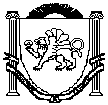 АДМИНИСТРАЦИЯЗуйского сельского поселенияБелогорского районаРеспублики КрымП О С Т А Н О В Л Е Н И ЕО внесении изменений в состав комиссии по инвентаризации запасов средств радиационной, химической и биологической защиты в Зуйском сельском поселении Белогорского района Республики КрымВ соответствии Федеральным законом от 06 октября 2003 года «Об общих принципах организации местного самоуправления в Российской Федерации», руководствуясь Уставом муниципального образования Зуйское сельское поселение Белогорского района Республики Крым, а также в связи с кадровыми изменениями Администрация Зуйского сельского поселения Белогорского района Республики Крым,п о с т а н о в л я е т:1. Внести изменения в состав комиссии, утвержденной постановлением администрации Зуйского сельского поселения Белогорского района Республики Крым №33 от 14.03.2016 года следующие изменения:1.1. Изложить приложение 1 к постановлению в новой редакции (прилагается).2. Постановление вступает в силу со дня его принятия.3. Контроль за исполнением постановления оставляю за собой.Приложение к постановлению Администрации Зуйского сельского поселения Белогорского района Республики Крым от 14 марта 2016 года № 33(в редакции постановления Администрации от 20 марта 2019 года № 59)Составкомиссии по инвентаризации запасов средств радиационной, химической и биологической защиты в Зуйском сельском поселении Белогорского района Республики КрымСОГЛАСОВАНО:Ознакомлены:Л.И. НосивецВедущий специалист сектора по правовым (юридическим) вопросам, делопроизводству, контролю и обращениям граждан20 марта 2019 годапгт. Зуя№59 Председатель Зуйского сельского совета-глава администрации Зуйского сельского поселенияА. А. ЛахинПредседатель комиссии:- Рекусов Владимир Александрович – заместитель председателя Зуйского сельского совета;  Члены комиссии:- - Кулик Ирина Федоровна - инспектор по вопросам чрезвычайных ситуаций, гражданской обороне и охране труда МКУ «Учреждение по обеспечению деятельности органов местного самоуправления Зуйского сельского поселения Белогорский район Республики Крым»;Минаков Валерий Владимирович - депутат Зуйского сельского совета Колосюк Сергей Александрович - депутат Зуйского сельского совета.Заместитель главы администрацииЗаведующий сектором по вопросам финансирования и бухгалтерского учетаС.А. СорокинМ.В. ДамаскинаЗаведующий сектором по вопросам муниципального имущества, землеустройства и территориального планированияС.В. КириленкоЗаведующий сектором по правовым (юридическим) вопросам,делопроизводству, контролю и обращениям граждан М.Р. Меметова